Fleetwood Town Council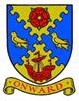 Onward to a Better FutureYou are summoned to a Meeting of the Festive Lights Committee to be held on Tuesday 16 April 2024at 6.00pm FTC Office 122 Poulton Road  Irene Tonge – Signature: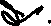 Agenda The press and public are welcome to attend all committee meetings of Fleetwood Town Council.       		APPENDIX A-STANDING GUIDANCE FESTIVE LIGHTS COMMITTEE BUSINESS. 1. All decisions resulting in actions to be taken by council staff or individual members to be made from an agenda item, approved by majority vote, and brought in good time to carry out the committee's request. 2. Action points may be given to office staff directly. Any actions for other individuals who are not committee members should be taken by a member to approach that person, i.e.: "The chairman to ask Cllr XX to assist with seeking volunteer stewards for event XX" 3. Any financial or legal issues to be discussed and agreed on in an open and publicly accessible meeting of the committee. Decisions on these matters cannot be made by e-mail or in private meetings. Any issues or uncertainties should be referred to the clerk for advice. 4. All proposals involving a cost of over £300 normally require at least 3 quotes to be obtained, and sufficient time must be allowed for staff to obtain these quotes for committee to consider. There are exceptions to this under the council's financial rules: existing suppliers of advertising items, banner design and printing, electricians' services etc., this list is not exhaustive, so for all proposals involving a cost, committee members should discuss with the clerk who will be happy to provide advice on the way forward.1894Opening of the meeting. Chairman1895To receive apologies for absence. Chairman1896To record Disclosable Pecuniary Interests from members (including their spouses, civil partners, or partners) in any item to be discussed. Committee members MUST NOT make representations or vote on the matter therein. Chairman1897To record Other (Personal or Prejudicial) Interests from members in any item to be discussed. Committee members should state if they need to bar themselves from discussion and voting on any related matters. Chairman.1898To consider and approve the minutes of the Festive Lights committee meeting of 19 March and for the chairman to sign them (enclosed). All1899To remind all members to take note of the standing guidance at appendix A below. Chairman1900AccountsTo consider and approve the invoice for the unmetered supply from npower which was rejected at the last meeting (Item 1882 refers – see minutes)  £740.71 Due date 26/3/24. Clerk and RR.To update re the payment to City Illuminations. Clerk and RR 1901To present an annual calendar listing meetings for the year To prepare and present an action plan. To update re the booking of the Western Train tramThe above were deferred from last meeting (Item 1883 refers – see minutes). CEDO 1902To update re the payments to Blachere and the work undertaken in 2016The above was deferred from last meeting (Item 1884 refers – see minutes). Clerk1903To update re the one lamppost feature near the hospital that was not taken down.To update re the projectors.To update re the columns which are open to water ingress and damp, causing outages. RR  suggested performing an infrastructure survey and that he will obtain some quotes.  Richard Ryan            1904To update on arrangements regarding Day at the Races. Advertising poster, sheets of races for committee members to sell, raffle prizes etc. All1905To update re advertising of Psychic Night1906To update on Elf Trail1907To update re the recruitment of new Committee members.1908AOB – members to note NO decisions can be made on items discussed .1909To consider and approve the date for the next meeting.